Автоцистерна 6606 (В267 КУ)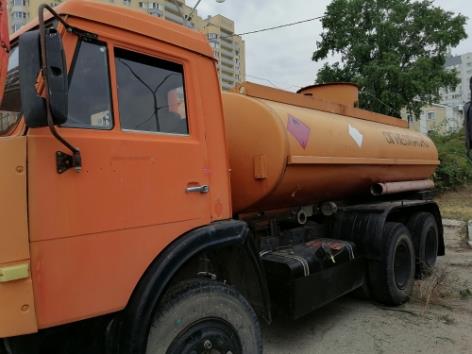 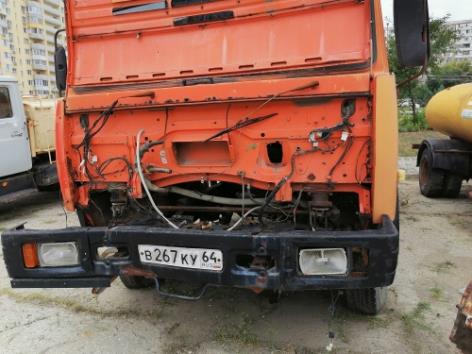 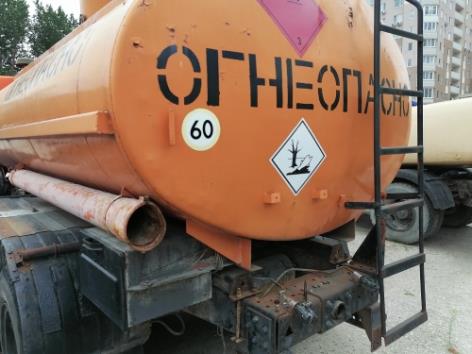 